Board MeetingAgenda: 8/15/2023Roll Call: Smith, Baxter, Sucre, Craword, Callen, Shelton, Christensen, Lecky, Johnson, Malpass, Phomtavong, Rosenberg, AndersonMeeting Agenda:President – Smith Midyear will be in Salt Lake CityFurther questions received by IRS and responses sent through lawyers, hoping for approval by end of August.Will be hiring CPA for auditing of financials once status is updated.JC asked if there was thought to change location of NAGVA being incorporated in Texas. Lew responded that “yes” but the amount of work to shut down and reincorporate would be a lot of work.NAGVA receiving $17k from Dallas Tourism Public Improvement District.Draft Conflict of Interest document will be sent out for review and signature.Vice President – BaxterN/ATreasurer – SucreAttachment A: Profit LossAttachment B: Balance SheetLast year was our largest participant sign-up.Secretary – CrawfordPolicies & Procedures Update 2023-2024 SeasonBoard Roster UpdateRegistrar – CallenN/ATournaments – Shelton4 tournaments sanctioned in the last month and live on Tournaments page.Buffalo tournament dropped due to low enrollment.Regions – AndersonAddition of a trusted rater – Ethan DagangEligibility – ChristensenMotion to vote by acclimation to confirm Medical Non-rate Approvals be a minimum of one year removed from play or a permanent change to ability from Crawford, seconded by Callen. ApprovedMotion to vote by acclimation to not allow waivers to extend the 35 day grace period to players being uprated by Phomtavong, seconded by Christensen. ApprovedOfficials – LeckyReviewing possible changes to Technology – JohnsonMeeting with developer on progression of new site build on books in the coming weeks. Will be setting up one-on-ones with Board to review procedures of website and desired updates.Aiming for end of September NLT New Year launch for the new website.Communications – VacantMAL – MalpassN/AMAL – PhomtavongN/AMAL – RosenbergN/AMAL – SantosN/ANew BusinessMaui Support – PhomtavongDiscussion on ability to donate to a cause, Hawaii United Way or Hawaii Local Foundation.Merch item to support Maui.Ability to donate a portion of the Board run tournaments.Meeting Adjourns9:39 pm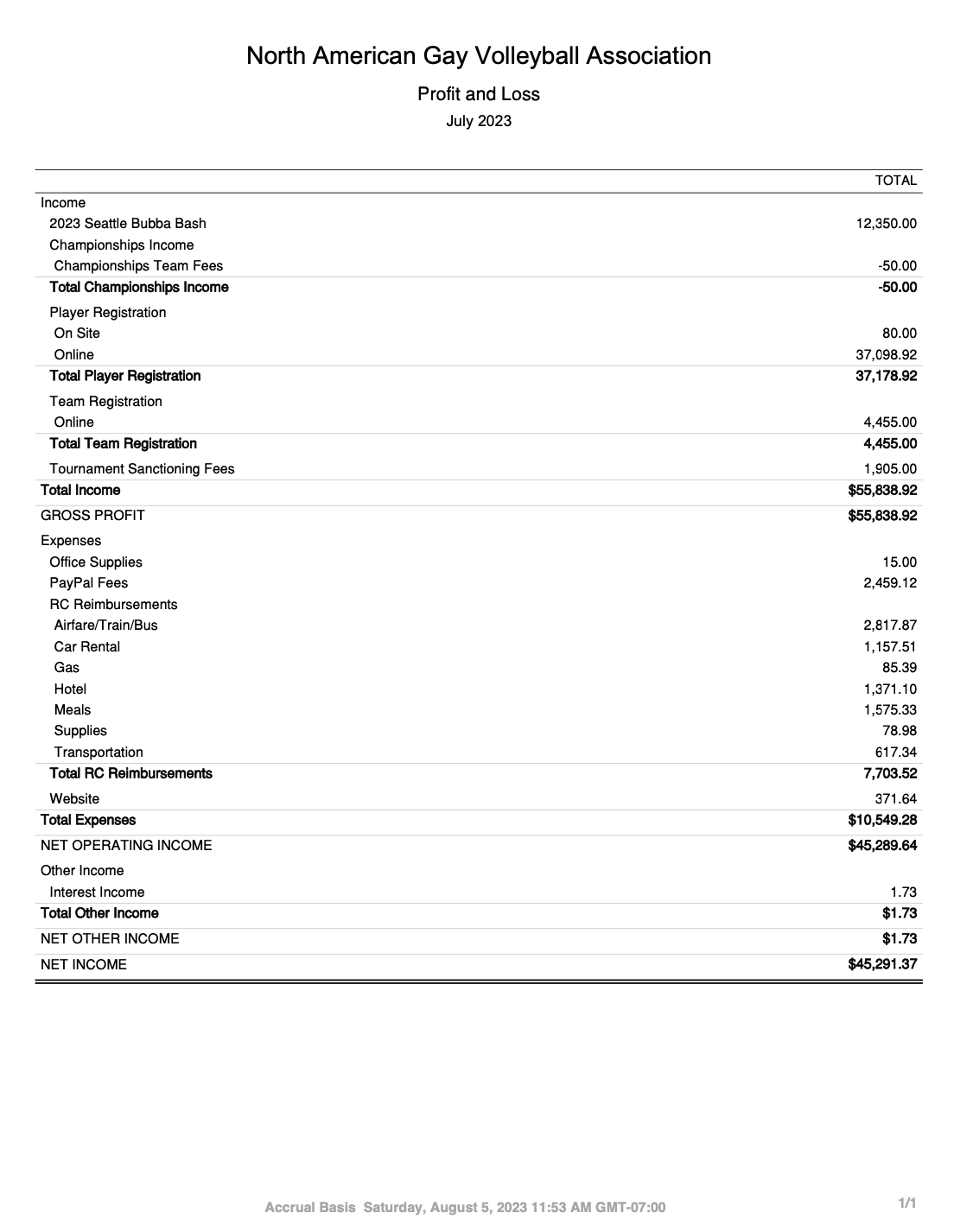 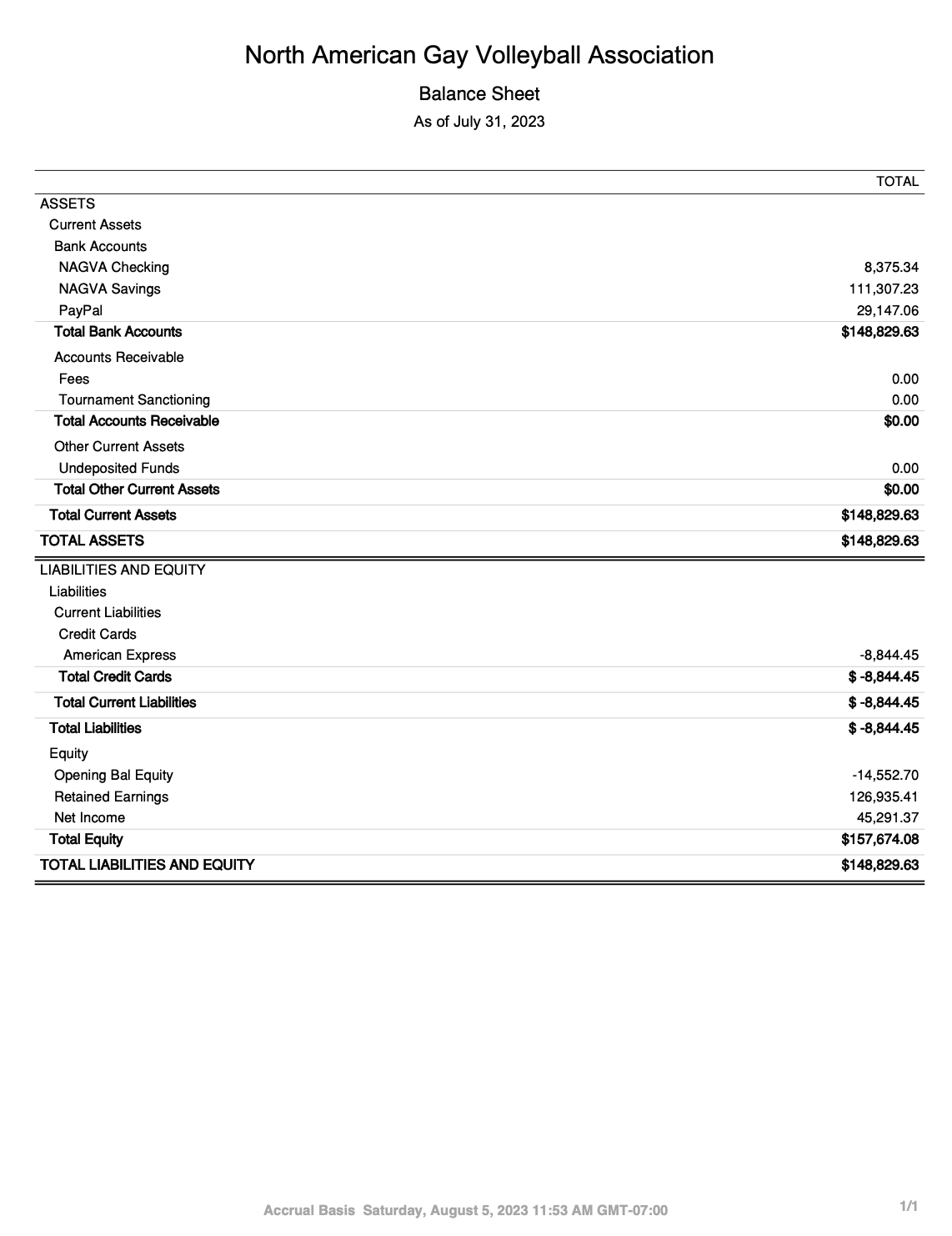 